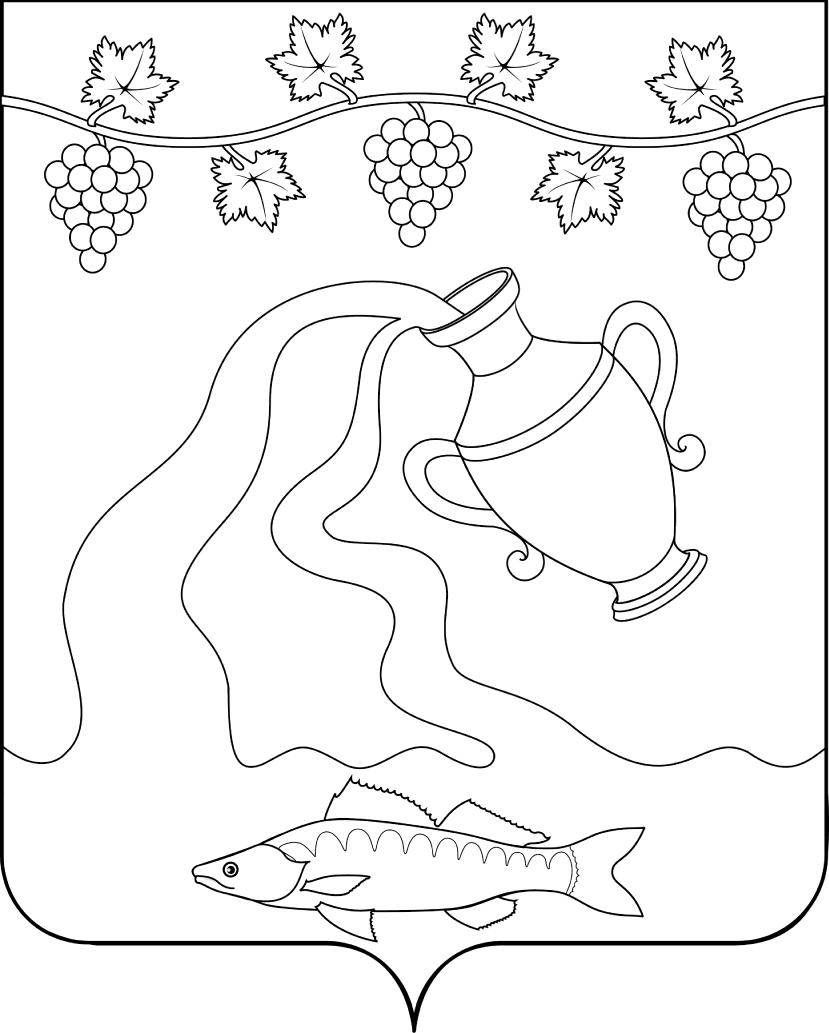 СОВЕТ КУРЧАНСКОГО СЕЛЬСКОГО ПОСЕЛЕНИЯ ТЕМРЮКСКОГО РАЙОНАРЕШЕНИЕ № 26V сессия                                                                                                   IV созыва15 ноября 2019 года                                                                  ст-ца КурчанскаяОб утверждении Положения «О порядке и условиях предоставления дополнительного оплачиваемого отпуска за ненормированный рабочий день лицам, замещающим муниципальные должности в Курчанском сельском поселении Темрюкского районаВ соответствии с Трудовым кодексом Российской Федерации, Законом от 6 октября 2003 года № 131-ФЗ «Об общих принципах организации местного самоуправления в Российской Федерации», Законом Краснодарского края от 
7 июня 2004 года № 717-КЗ «О местном самоуправлении в Краснодарском крае», руководствуясь статьей 34 Устава Курчанского сельского поселения Темрюкского района, в целях обеспечения гарантий лицам, замещающим муниципальные должности в Курчанском сельском поселении Темрюкского района, Совет Курчанского сельского поселения Темрюкского района р е ш и л:1. Утвердить Положение «О порядке и условиях предоставления дополнительного оплачиваемого отпуска за ненормированный рабочий день лицам, замещающим муниципальные должности в Курчанском сельском поселении Темрюкского района согласно приложению к настоящему решению.2. Администрации Курчанского сельского поселения Темрюкского района разместить (опубликовать) настоящее решение в официальном периодическом печатном издании газете «Тамань», официально опубликовать (разместить) на официальном сайте муниципального образования Темрюкский район в информационно – телекоммуникационной сети «Интернет», и на сайте администрации Курчанского сельского поселения Темрюкского района.3. Контроль за выполнением решения возложить на начальника общего отдела А.М. Шевченко и постоянную комиссию Совета Курчанского сельского поселения Темрюкского района постоянную комиссию Совета Курчанского сельского поселения Темрюкского района по обеспечению законности, правопорядка, охраны прав и свобод граждан, охраны природы, развитию местного самоуправления (Волгин).4. Решение «Об утверждении Положения «О порядке и условиях предоставления дополнительного оплачиваемого отпуска за ненормированный рабочий день лицам, замещающим муниципальные должности в Курчанском сельском поселении Темрюкского района» вступает в силу на следующий день после его официального опубликования.  ПРИЛОЖЕНИЕк решению V сессии СоветаКурчанского сельского поселения Темрюкского района IV созываот 15.11.2019 года № ______ПОЛОЖЕНИЕ
о порядке и условиях предоставления дополнительного оплачиваемого отпуска за ненормированный рабочий день лицам, замещающим муниципальные должности в Курчанском сельском поселении Темрюкского района1. Настоящее Положение о порядке и условиях предоставления дополнительного оплачиваемого отпуска за ненормированный рабочий день лицам, замещающим муниципальные должности в Курчанском сельском поселении Темрюкского района разработано в соответствии с Трудовым кодексом Российской Федерации, Федеральным законом от 6 октября 2003 года № 131-Ф3 «Об общих принципах организации местного самоуправления в Российской Федерации», Законом  Краснодарского края от 7 июня 2004 года № 717-КЗ «О местном самоуправлении в Краснодарском крае», статьей 34 Устава Курчанского сельского поселения Темрюкского района и устанавливает порядок и условия предоставления дополнительного оплачиваемого отпуска за ненормированный рабочий день лицам, замещающим муниципальные должности в Курчанском сельском поселении Темрюкского района на постоянной профессиональной основе.2. Ежегодный дополнительный оплачиваемый отпуск за ненормированный рабочий день предоставляется за работу в условиях ненормированного рабочего дня.3. Ненормированный рабочий день определяет особый режим работы, в соответствии с которым лица, замещающие муниципальные должности в администрации Курчанского сельского поселения Темрюкского района, эпизодически привлекаться к выполнению своих трудовых обязанностей за пределами установленной продолжительности рабочего времени. Формой компенсации за ненормированный рабочий день является предоставление дополнительного оплачиваемого отпуска.4. Продолжительность дополнительного отпуска за ненормированный рабочий день лицам, замещающим муниципальные должности в Курчанском сельском поселении Темрюкского района, не зависит от объема работы, степени напряженности труда, периодичности привлечения к выполнению своих трудовых обязанностей за пределами установленной для него продолжительности рабочего времени и составляет 3 календарных дня.5. Право на дополнительный отпуск возникает независимо от продолжительности работы в условиях ненормированного рабочего дня.6. Дополнительный отпуск за ненормированный рабочий день суммируется с ежегодным основным оплачиваемым отпуском, а по желанию лица, замещающего муниципальную должность, может быть предоставлен отдельно от основного.7. В случае переноса либо неиспользования дополнительного отпуска, а также прекращения полномочий, право на указанный отпуск реализуется в порядке, установленном трудовым законодательством Российской Федерации для ежегодных оплачиваемых отпусков.8. Оплата дополнительных отпусков за ненормированный рабочий день лицам, замещающим муниципальные должности в Курчанском сельском поселении Темрюкского района, производится в пределах фонда оплаты труда.Глава Курчанского сельского поселенияТемрюкского района				                               	В.П. ГришковГлава Курчанского сельского поселения Темрюкского районаПредседатель Совета Курчанского сельского поселения Темрюкского района________________ В.П. Гришков_____________ И.Я. Кандабарова